    OBEC STUPAVA,  STUPAVA č.47, 686 01 UH.HRADIŠTĚ	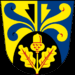                    IČ 00362484                                                        Výpis z usneseníz ustavujícího zasedání Zastupitelstva obce Stupavakonaného dne 31.10.2018 , od 18:00 hodinZastupitelstvo obce Stupava schválilo zvolení jednoho místostarosty.           Výsledek hlasování: Pro  7             Proti  0     Zdrželi se         0Zastupitelstvo obce Stupava v souladu s § 84 odst. 2 písm. k) zákona o obcích určuje, že pro výkon funkce starosty obce bude člen zastupitelstva neuvolněn.           Výsledek hlasování: Pro  7             Proti  0     Zdrželi se         0Zastupitelstvo obce Stupava volí starostou obce Stupava Ing. Zdeňka Havlíčka.           Výsledek hlasování: Pro  4             Proti  3     Zdrželi se         0Zastupitelstvo obce Stupava volí místostarostkou Ludmilu Janováčovou.           Výsledek hlasování: Pro  4            Proti  0     Zdrželi se         3Zastupitelstvo obce Stupava zřizuje finanční výbor a kontrolní výbor. Oba výbory budou tříčlenné.           Výsledek hlasování: Pro  7             Proti  0     Zdrželi se         0Zastupitelstvo obce  Stupava volí předsedou finančního výboru Zdeňka Basistu.           Výsledek hlasování: Pro  4            Proti  3     Zdrželi se         0Zastupitelstvo obce Stupava volí předsedou kontrolního výboru Lubomíra Doležala ml.           Výsledek hlasování: Pro  6           Proti  0     Zdrželi se         131.10.2018 ………………………………….                          ……………………………………….      místostarostka obce                                                                 starosta obce